МУНИЦИПАЛЬНОЕ КАЗЁННОЕ  ДОШКОЛЬНОЕ ОБРАЗОВАТЕЛЬНОЕ УЧРЕЖДЕНИЕ«ДЕТСКИЙ САД  № 10 «КОЛОКОЛЬЧИК»ПРИКАЗ «25» марта 2020 г.                           с. Апанасенковское                                  № 58 «О неотложных мерах по предупреждению распространения коронавирусной инфекции (COVID-2019) в МКДОУ № 10 «Колокольчик»Во исполнение поручения Председателя Правительства Российской Федерации М.В. Мишустина от 18 марта 2020 года № ММ-П12-1950, во исполнение пункта 11 постановления Губернатора Ставропольского края от 16 марта 2020 г. № 101 «О введении на территории Ставропольского края режима повышенной готовности», в соответствии с постановлением администрации Апанасенковского муниципального района Ставропольского края от 19 марта 2020 года № 131-п «Об оперативном штабе по реализации первоочередных мер по предупреждению, локализации и устранению причин, способствующих завозу и распространению коронавирусной инфекции на территории Апанасенковского муниципального района Ставропольского края», в целях предупреждения угрозы завоза и распространения новой коронавирусной инфекции (COVID-2019) на территории Апанасенковского муниципального района Ставропольского края, на основании приказа ООААМР СК № 250 от 25.03.2020 г. ПРИКАЗЫВАЮ:Образовать Оперативный штаб по реализации первоочередных мер и борьбе с распространением новой коронавирусной инфекции в МКДОУ № 10 «Колокольчик»Утвердить:2.1. состав Оперативного штаба согласно приложению № 1;2.2. положение об Оперативном штабе согласно приложению № 2;план неотложных мероприятий по предупреждению распространения коронавирусной инфекции согласно приложению № 3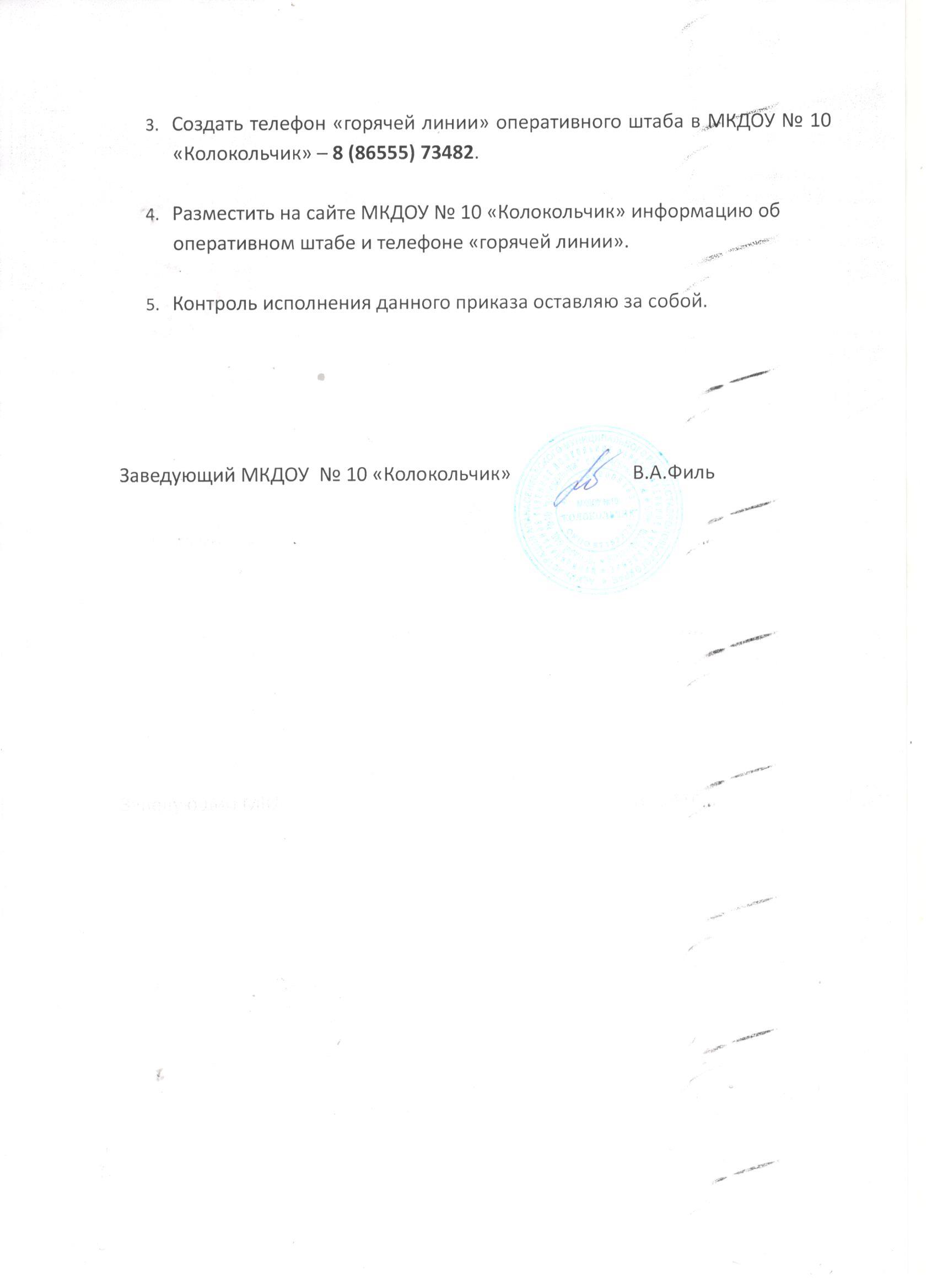 Создать телефон «горячей линии» оперативного штаба в МКДОУ № 10 «Колокольчик» – 8 (86555) 73482.Разместить на сайте МКДОУ № 10 «Колокольчик» информацию об оперативном штабе и телефоне «горячей линии».Контроль исполнения данного приказа оставляю за собой.Заведующий МКДОУ  № 10 «Колокольчик»                         В.А.ФильПриложение № 1УТВЕРЖДЕНприказом МКДОУ № 10 «Колокольчик» от 25.03.2020 г. № 58СОСТАВоперативного штаба по реализации первоочередных мер и борьбе с распространением новой коронавирусной инфекции в МКДОУ № 10 «Колокольчик» с. АпанасенковскоеВ.А.Филь                                   заведующий МКДОУ №  10 «Колокольчик»Члены оперативного штабаДемченко Л.А.                             Завхоз МКДОУ 10 «Колокольчик»Павлова Е.И.                               медицинская сестра (по согласованию);Медведева Н. А.                          воспитатель  МКДОУ №10 «Колокольчик» Коробейник Е. А.                           воспитатель  МКДОУ №10 «Колокольчик»Ремизова О. В.                                 Муз.рук.  МКДОУ №10 «Колокольчик»Пономарева С.И.                                  воспитатель  МКДОУ №10 «Колокольчик»Приложение № 2УТВЕРЖДЕНОприказом МКДОУ №  10 «Колокольчик»от 25.03.2020 г. № 58ПОЛОЖЕНИЕоб Оперативном штабе МКДОУ № 10 «Колокольчик» по предупреждению распространения коронавирусной инфекции (COVID-2019).Оперативной штаб МКДОУ № 10 «Колокольчик» по предупреждению распространения коронавирусной инфекции (COVID-2019) образован в целях рассмотрения вопросов, связанных с предупреждением распространения коронавирусной инфекции (COVID-2019) в МКДОУ № 10 «Колокольчик».Оперативной штаб в своей деятельности руководствуется санитарным законодательством Российской Федерации, решением Оперативных штабов и комиссий, созданных на уровне Правительства Российской Федерации, Правительства Ставропольского края, администрации Апанасенковского муниципального района, отдела образования администрации Апанасенковского муниципального района СК.Основными задачами Оперативного штаба являются:рассмотрение проблем деятельности МКДОУ № 10 «Колокольчик», связанных с распространением коронавирусной инфекции (COVID-2019);выработка предложений по проведению мероприятий, направленных на предупреждение распространения коронавирусной инфекции (COVID-2019) внутри дошкольного учреждения;организация взаимодействия с органами и организациями, осуществляющими государственный санитарно-эпидемиологический надзор, органами исполнительной власти Ставропольского края и Апанасенковского муниципального района.Для решения задач, предусмотренных настоящим документом Оперативный штаб вправе:запрашивать и получать необходимую информацию у своих сотрудников;направлять своих представителей для участия в мероприятиях, проводимых органами государственной власти и местного самоуправления по вопросам, касающимся задач Оперативного штаба;организовывать взаимодействие с органами и организациями Роспотребнадзора, здравоохранения;для приема информации в круглосуточном режиме привлекать ответственного (назначенного) дежурного МКДОУ № 10 «Колокольчик»;медицинской сестре (по согласованию) ежедневно представлять руководителю МКДОУ № 10 «Колокольчик» доклад о количестве заболевших новой коронавирусной инфекции (COVID-2019) в дошкольном учреждении и принимаемых мерах.Заседание Оперативного штаба проводит его председатель или один из его заместителей.Решения Оперативного штаба оформляются протоколом, который подписывается председательствующим.Приложение № 3УТВЕРЖДЕНОприказом МКДОУ № 10 «Колокольчик»от 25.03.2020 г. № 58№п/пМероприятияОтветственный исполнитель1.Организовать ежедневную обработку всех помещений ДОУ (групповые ячейки, служебные помещения, коридоры, музыкальный зал), уделив особое внимание дезинфекции дверных ручек, перил, контактных поверхностей столов, стульев, подоконников с кратностью обработки каждые 2 часа (5 обработок в день) Заместитель заведующего по АХЧ; помощники воспитателя, уборщики служебных помещений1.1. Обеспечить регулярное проветривание (каждые 4 часа) групповых ячеек, музыкального зала и других помещений ДОУВоспитатели, помощники воспитателя 2. Обеспечить измерение температуры сотрудников и воспитанников (при температуре 37,2 и выше работник отстраняется от работы и отправляется домой для вызова врача, воспитанника отстраняет медицинская сестра от посещения ДОУ с  последующим посещением педиатра с родителем)Заместитель заведующего по АХЧ, медицинская сестра (по согласованию), воспитатели2.1.Обязать отстраненного работника по возможности информировать руководителя о своем состоянии здоровья и местонахожденииЗаведующий2.2.Организовать ведение учета всех сотрудников с выявленными симптомами простудных заболеванийЗаведующий, медицинская сестра (по согласованию)2.3.Оказывать содействие сотрудникам в обеспечении соблюдения режима самоизоляции на домуЗаведующий2.4.Запретить культурно-массовые и спортивные мероприятия с воспитанникамиЗаведующий2.5Максимально сократить количество проводимых совещанийЗаведующий3Временно ограничить личный прием посетителей, родителейЗаведующий3.1.Обеспечить информирование родителей по интересующим вопросам посредством размещения информации в СМИ, на официальном сайте, на информационно-просветительских стендахЗаместитель заведующего по ВМР, воспитатели3.2. На информационных стендах и родительских уголках разместить памятки по мерам профилактики распространения вирусаЗаместитель заведующего по ВМР, воспитатели3.3.Обеспечить время нахождения посетителя не более 15 мин.Заместитель заведующего по АХЧ, дежурный администратор4.Организовать ежедневный сбор информации о случаях заболевания сотрудников и принимаемых мерах по недопущению распространения инфекцииЗаведующий, Заместитель заведующего по ВМР,Заместитель заведующего по АХЧ5.Организовать закупку средств профилактики: дезинфицирующие средства, маски, бесконтактные измерители температурыЗаведующий, Заместитель заведующего по АХЧ5.1. В дальнейшем на регулярной основе рекомендовать сотрудникам самостоятельную закупку и регулярное использование индивидуальных дезинфицирующих препаратов и средств личной гигиеныЗаведующий